Emmaus Lutheran School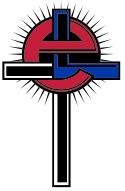 Technology CurriculumRationale based on ScriptureGod is the Creator of all things, including technology. Our school is committed to providing students with a quality education in technology so they can function effectively as Christians in their church, community, and country. A quality education in technology will help students succeed in high school, in the work place, and help them witness to friends, neighbors, and co-workers about our Savior.Exit goals for graduationStudents will demonstrate proficiency, understanding, and/or commitment to the following set of exit goals upon graduation. The level of proficiency of these exit goals will be dependent upon the individual gifts and effort of the student and at what grade the student started attending Emmaus.Demonstrate a positive attitude toward technologyUse God’s gift of technology in a God-pleasing mannerAre aware of how to stay safe while searching the InternetAble to touch type from home keys positionExperience with doing research on the InternetAbility to create, modify, share documentsAbility to create, modify, and present a presentationGrade Specific Technology ResourcesCurrently, Emmaus does not offer a technology class. Technology is primarily used as a supplementary resource in other classes. Teachers may teach mini lessons on how to use a particular program, website, or type of technology. Following is a list of grade specific technology resources our teachers use to teach our students how to use technology as a supplementary resource.Kindergarten and First GradeiPadsYouTube videosWord World DVDsSecond, Third, and Fourth GradeiPadsDell laptop computersTimes TablesGoogleTyping ClubKahootSmartboard ExchangeYouTubeLearning GamesEpicSplash MathBrain PopJungle Math BingoFifth and Sixth GradeDell laptop computersBible GatewayPhoenix Public LibraryPowerpointGoogle ImagesGoogle Search EngineSheppard softwareTimes Tables - Grand PrixTimes Table - Tractor PullTimes Tables - Space RacerMath Operation - Bamzooki GameMath - Factors & Multiples States & Capital GamesCool Games for Math & Other ThingsTyping ClubYouTubeLearn360Seventh and Eighth GradeDell laptop computersMicrosoft OfficeTyping ClubGoogle ImagesGoogle search engineYouTubeLearn360